Государственное бюджетное дошкольное образовательное учреждение детский сад №57 комбинированного вида Кировского района Санкт-Петербурга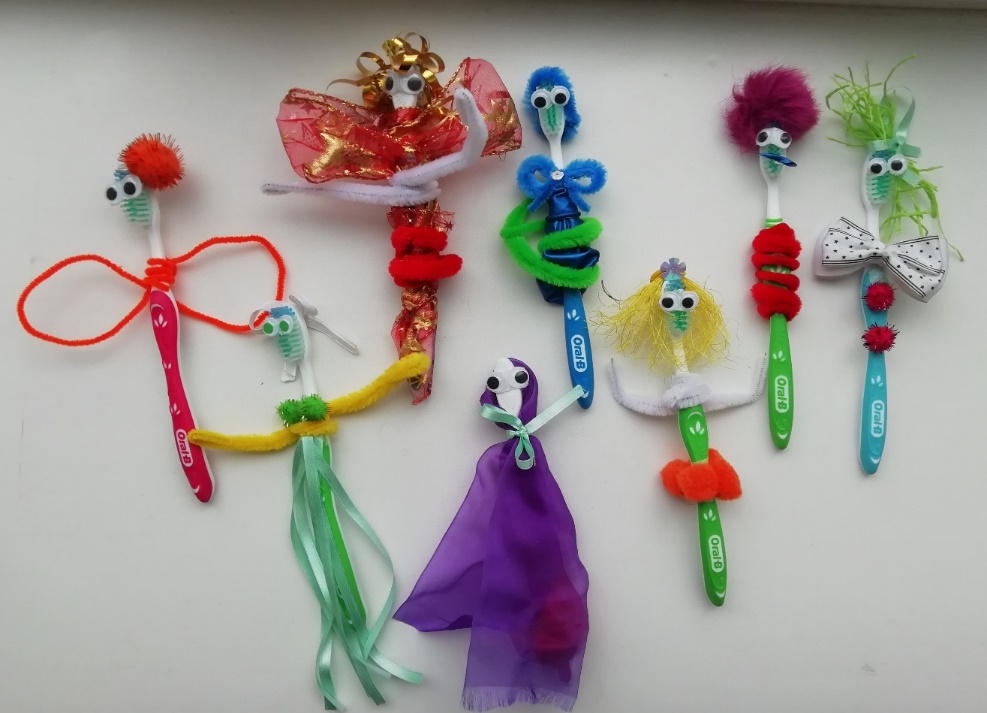 Над созданием и реализацией проекта работали:Учитель-логопед ГБДОУ д/с №57Трофимович Карина АнатольевнаВоспитатели группы компенсирующего вида ГБДОУ д/с №57Мацкевич Юлия ИгоревнаХалилова Алия ФархадовнаТип проекта: обучающий, информационно – исследовательский.Продолжительность: краткосрочный (неделя).Участники: дети старшей логопедической группы, педагоги (учитель-логопед, воспитатели), родители.Актуальность: Кариес зубов остается одним самых распространенных заболеваний детей дошкольного возраста в России. В процессе воспитания своих детей родители часто сталкиваются с тем, что ребенок не соблюдает элементарные правила гигиены. Проблема сохранения здоровья зубов у детей не может быть решена без целенаправленного и своевременного формирования у детей привычки поддержания в здоровом состоянии зубов и десен, культуры гигиены полости рта. Цель проекта: формирование навыков профилактики и гигиены полости рта у детей дошкольного возраста. Развитие познавательной активности дошкольников и воспитание бережного отношения к здоровью через исследовательскую деятельность. Задачи проекта:Модель трёх вопросов:Вывод:У детей недостаточные знания о гигиене полости рта, нет представления о заболеваниях полости рта. Дети недостаточно верно представляют роль стоматолога. Именно поэтому тема нашего проекта «Наш друг – зубная щётка» является актуальной. Работа над проектом значительно поможет, во-первых, дать детям необходимые знания о гигиене полости рта, о строении и функциях зубов, во-вторых, поможет овладеть элементарными умениями и навыками в правильном уходе за зубами, в-третьих, развить у дошкольников самостоятельность и ответственность и, в-четвёртых, привлечь родителей к решению поставленных задач, дать необходимую информацию по данной теме.Методика работы с детьми в рамках проекта разработана на основе интегрированного подхода. В ходе работы по проекту дети ведут наблюдения, экспериментируют, беседуют, делятся опытом и полученными знаниями, участвуют в оформлении выставки. Инновационные технологии, используемые при реализации проекта:Технологии дифференцированного (индивидуализированного) обучения детей дошкольного возраста;Игровые технологии;Поисково – исследовательские методы;Информационно – компьютерные технологии;Здоровьесберегающие: логопедические упражнения с биоэнергопластикой, подвижные игры, логопедический самомассаж, арттерапия, пальчиковая гимнастика, логоритмика, досуг).Этапы реализации проекта:Подготовительный этап:- подбор методической, художественной литературы, иллюстрационного, дидактического и мультимедийного материала по данной теме;- составление плана реализации проекта;- диагностика знаний детей;- подготовка анкеты и консультаций для родителей;- использование детьми календаря чистки зубов;- разработка досуга с родителями;- подбор материала для стенгазеты совместно с детьми;- разработка презентации «Зачем чистить зубы».Основной этап:- реализация проекта по плану;- создание презентации проекта;- встреча детей со стоматологом:Мастер – класс «Как правильно чистить зубы и держать зубную щетку»;Дарение детям зубных щёток;- Лепка Play-Doh «Мистер Зубастик»;- Анкетирование и проведение консультаций для родителей;- Мастер – класс с родителями «Творческая мастерская»;Итоговый этап:- викторина с родителями «Что мы знаем о зубах»;- чтение детьми стихов на данную тему;- рекомендации родителям «Профилактика кариеса»;- показ презентации проекта.Продукт проекта: - фотовыставка в группе «Красивая улыбка»;- создание творческого альбома с использованием рисунков и рассказов детей;- создание и презентация своей авторской зубной щётки «Конкурс зубной щётки»;- театрализованная постановка «Сказка про зайца, который полюбил чистить зубки».Содержание проекта:Список использованной литературы и источников:Иванова А.И. «Естественно-научные наблюдения и эксперименты в детском саду».Крупенчук О.И. «Научите меня говорить правильно»Крылова Н.И. «Здоровьесберегающее пространство дошкольного образовательного учреждения».Нищева Н.В. «Современная система коррекционной работы в логопедической группе для детей с ОНР»Рындина Е.В. «Познавательное развитие дошкольников с ОНР»Тугушева Г. И., Чистякова А. Е. Экспериментальная деятельность детей среднего и старшего дошкольного возраста.http://история-вещей.рф/byitovaya-himiya/istoriya-zubnoy-pastyiКоррекционно - образовательные1. Расширять представление у детей о строении зубов, о том, когда появляются первые зубы и почему они называются «молочными». 
2. Познакомить детей с вредной и полезной для зубов пищей. 
4. Познакомить с основными правилами ухода за зубами. 
5. Познакомить с профессией врача-стоматолога, с инструментами, необходимыми ему для работы.Коррекционно – развивающие1. Развивать познавательный интерес;2. Развивать исследовательские умения и навыки: задавать вопросы; собирать совместно со взрослыми необходимую информацию; делать выводы и умозаключения;3. Обогащать словарный запас детей, развивать связную речь; 
4. Способствовать развитию психических процессов у детей: памяти, внимания, мышления, воображения;
5. Развивать коммуникативные навыки у детей;
6. Развивать мелкую моторику.Коррекционно - воспитательные1. Воспитывать желание иметь красивые и здоровые зубы и доброжелательное отношение к посещению врача стоматолога;2. Воспитывать у детей и их родителей личную ответственность за сохранение своего здоровья и здоровья своих детей;3. Повышать компетентность родителей в вопросах профилактических мероприятий, направленных на предупреждение заболеваний зубов и полости рта.Что мы знаем про это?Что мы хотим узнать?Как мы узнаем?Сколько у нас зубов? – много – Миша.Что такое кариес? – дырки в зубе - Мирон.Зачем человеку нужны зубы? – вкусно есть – Даня.Почему болят зубы? – испортились– ЛикаВы ходите к стоматологу? – да, когда зуб болел - НикитаКак правильно ухаживать за зубами?Какую пищу полезно есть для здоровья зубов?Откуда берётся кариес и как с ним бороться?Кто такой стоматолог?Спросим у воспитателяСпросим у родителейНайти в интернетеПосмотреть в телевизореПрочитать в энциклопедииДнинеделиНепрерывная образовательная деятельностьОрганизованная деятельность в режимных моментахВзаимодействие с родителямипонедельник*ОО «Познавательноеразвитие» с использованием ИКТ «Наши зубки»Цель: познакомить детей со строением полости рта и основными функциями зубов;*Чтение художественной литературы:«Новые приключения бобра Суперзуба»;*ОО «Речевое развитие»«Почему нужно чистить зубы»Цель: дать понятие о регулярном и правильном уходе за зубами, познакомить с основными правилами гигиены полости рта.*Обследование муляжа челюсти человекаЦель: познакомить детей с элементарным строением зубов, учить правильно ухаживать за зубами, прививать любовь к своему организму, желание заботиться о нем;*Исследовательская деятельность:- опыт «Зубная паста»;- эксперимент с яичной скорлупой.Цель: показать значение использования зубной пасты для профилактики кариеса;*Показ детям мультфильма «Фиксики»«О зубной пасте».*Анкетирование родителей«Здоровые зубки»;*Просмотр дома с детьми мультфильма «Королева Зубная щётка».вторник*ОО «Познавательное развитие»«Чтобы зубки не болели»Цель: познакомить с правилами ухода за зубами; дать информацию о предметах личной гигиены;*Беседа по мультфильму: «Королева Зубная щётка»;*ОО «Речевое развитие»Разучивание стихотворения Б. Заходера «Всё о зубах» по мнемотаблице;Цель: развитие зрительной и речеслуховой памяти, активизация словаря;Логопедический расслабляющий самомассажзубной щёткойЦель: нормализация тонуса мышц арт.аппарата; уменьшение гиперсаливации; укрепление глоточного рефлекса.*Дидактическая игра «Предметы индивидуального пользования».Цель: учить классифицировать предметы для личного пользования;*Сюжетно-ролевая игра «На приёме у стоматолога».Цель: расширять и уточнять знания о работеврача-стоматолога, формировать доверие к врачу-стоматологу.*Игровое упражнение«Как растут зубки»Цель: дать детям представление об особенностях расположения зубов (рядом друг с другом) на макете с использованием прищепок; развитие мелкой моторики рук.*Консультация для родителей «Что нужно знать о здоровье зубов ваших детей»;*Подготовка фотографий для фотовыставки «Красивая улыбка».среда*ОО «Познавательное развитие» с использованием ИКТ«История создания зубной щётки»;Цель: продолжать знакомить с правилами личной гигиены; закрепить правила ухода за зубами и полостью рта; формировать познавательный интерес;*ОО «Речевое развитие»Беседа «Моя зубная щётка».Цель: дать детям представление о микробах, о том, что зубную щётку надо менять каждое новое время года и никому не давать ею чистить зубы;*ОО «Художественно-эстетическое развитие»«Арт-терапия»Рисования с помощью зубной щетки «Цветы для мамы»Цель: способствовать развитию мелкой моторики, развивать познавательный интерес и творческие способности;*Игровое упражнение «У кого есть зубы?»Цель: активизировать внимание детей к тому, что не только у человека есть зубы;*Дидактическая игра «Валеология или здоровый малыш. Зубы, зрение, слух».Цель: закрепить представление о полезных и вредных вещах и поступках для зубов, зрения и слуха.*Показ детям мультфильма«Фикси – советы»«Как правильно     чистить зубы».*Консультация для родителей «Как ухаживать за зубами дошкольника»;*Подготовка детских рисунков и рассказов для оформления творческого альбома;*Чтение сказки «Сказка про зубную фею и вредный кариес».четверг*ОО «Познавательное развитие»«Полезная и вредная еда для наших зубов»Цель: сформировать представление о правильном питании, о навыках правильного использования гигиенических средств;*ОО «Художественно-эстетическое развитие»Лепка Play-Doh«Мистер Зубастик»Цель: развитие мелкой моторики, координации пальцев; стимулировать воображение и фантазию ребенка; уточнение цветовых оттенков;*Рассматривание книжки «Руководство для поддержания здоровых зубов и дёсен».*Дидактическая игра «Вредное - полезное»Цель: закреплять представление о вреде сладостей и пользе овощей и фруктов.*Встреча детей со стоматологом:- Мастер-класс «Как правильно чистить зубы и держать зубную щетку»;- Обследование полости рта на игровом макете;- Алгоритм чистки зубов;*Дидактическая игра «Закрой дырочку пломбой»Цель: развитие логического мышления; закреплять знания о форме предмета.*Консультация для родителей «Основные правила, соблюдение которых поможет вам сохранить зубы детей здоровыми»;*Брошюра для родителей«Как чистить зубы».пятницаИтоговый этап:*Викторина с родителями «Что мы знаем о зубах»;*Мастер-Класс с родителями«Творческая мастерская»(совместное изготовление авторской зубной щётки);*Презентация творческого альбома по итогам проекта;*Театрализованная постановка «Сказка про зайца, который полюбил чистить зубки».Итоговый этап:*Викторина с родителями «Что мы знаем о зубах»;*Мастер-Класс с родителями«Творческая мастерская»(совместное изготовление авторской зубной щётки);*Презентация творческого альбома по итогам проекта;*Театрализованная постановка «Сказка про зайца, который полюбил чистить зубки».Итоговый этап:*Викторина с родителями «Что мы знаем о зубах»;*Мастер-Класс с родителями«Творческая мастерская»(совместное изготовление авторской зубной щётки);*Презентация творческого альбома по итогам проекта;*Театрализованная постановка «Сказка про зайца, который полюбил чистить зубки».